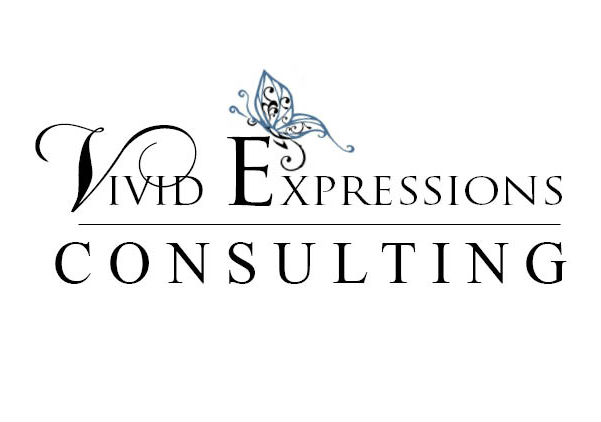 Vivid Expressions LLC& BAILEY-KEEN DESIGN SERVICEArtistic Event Design | Floral Design | Creative Solutions Design & Consulting 812 Granby StreetNorfolk, Virginia 23510Local: 757-802-3199(Toll free: 888-878-4843)Fax: 757-802-3199 Email: events@vividexpressions.com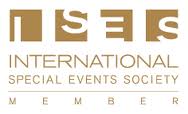 Alternative: vividexpressionsllc@gmail.comwww.VividExpressions.com(Certified Floral Designer)Wedding Locations Overview				Wedding Rehearsal								 May 13RehearsalTime: 4pmLocation: Lesner InnRoom: Sun Deck (2nd Floor)Address: 3319 Shore Dr, City, State: Virginia Beach, VirginiaNote: Rehearsal Dinner:Time: 5:30 pmLocation: _________________________Address:__________________________City, State: ________________________Wedding Ceremony								May 14, 2015Time:________________ pmLocation: Lesner InnRoom: Sun Deck (2nd Floor)Address: 3319 Shore Dr, City, State: Virginia Beach, VirginiaWedding Cocktail Hour								Time:________________ pmLocation: Lesner InnRoom: Sun Deck (2nd Floor)Address: 3319 Shore Dr, City, State: Virginia Beach, VirginiaWedding Reception								Time:________________ pmLocation: Lesner InnRoom: Lesner Hall (2nd Floor)Address: 3319 Shore Dr, City, State: Virginia Beach, VirginiaName: 					: Vendor List						Vendor Access - Time for venue available for set-up:							Estimated Guest Count:						Venue - CeremonyVenue - RecepionDay of Coordinator,Officate:Cake:Photographer:Music (DJ) Florist:Other “Specialty Vendors” - Continue on next pageHair & Make-up:Lighting:Rentals:Misc:*Child CareAssigned Vivid Expressions Team :				_______________________________________________________________________________________________________________________________________Accommodations & Guest ServicesSite Visit sheets											Pre-rehearsal: Date:*Needed prior to rehearsal day (2 weeks prior)						Master Guest Seating Chart (which table you’d like guests) and Table # (what number you’d like to assign the tables around the room)Rehearsal ItineraryTime: _____				___________________Ceremony Rehearsal __________________________________Location: (ROOM) 						Mock walkthroughWater station (if possible) and tissues on-site *Vendor Payments: Remaining					Items to bring to rehearsal (if not provided prior):Prelude, Processional and Recessional Music Selection 	(If not already provided to DJ)Vows or Special Readings (if not already provided to Coordinator)*Any other items for Coordinator to take possession of for Next Day Set-up.  Example: Cake Topper Cake Knife Set Escort Cards Programs Signage: Social Media MomentSignage: Signature DrinkBridal Party Room numbers Lists Bridal GuidesMisc. - ________________________________________________________________________________________________________________________________________Note: Rehearsal Dinner is being replaced with a Welcome Party on the following Saturday.   Bridal Party Guest Room #________________________________________________________________________________________________________________________________________________________________________________________________________________________________________________________________________________________Wedding Day: Bride Dresses:											Wedding Day: Grooms Dresses:	 										Bride’s Wedding Day Itinerary				Suggested Timeline OverviewPLEASE NOTE: Hair and Make-up start time is tentative and subject to change depending on how many will have hair & make-up done as well as where (on or off site)Groom’s Wedding Day Itinerary				Timeline OverviewSuggested timeline     						Wedding: Transportation 			Bridal party’s current Hotel Room or Accommodations numbers:Bride							Groom				___________________________                      ______________________________________________________                      ______________________________________________________                      ______________________________________________________                      ______________________________________________________                      ______________________________________________________                      ______________________________________________________                      ___________________________Please confirm which Cars and/or other Transportation Service will be used to transport Bridal Party Member to ceremony/reception and back from the hotel after the wedding and who will be riding in each car.Transportation Service Provider:Contact:Telephone Number:Email (if available):Address:Vehicle  #1 – Driver:_________				____________________________________________________________________Vehicle  #2 – Driver____________________________________________________________________________________________________________________Vehicle  #3 – Driver____________________________________________________________________________________________________________________Vehicle  #4 – Driver____________________________________________________________________________________________________________________Room Layout: CeremonyDetails: Ceremony Room Layout: REceptionDetails: REceptionName: 					Wedding: Bridal party			Officiant											Name: Parents of the Bride										Name: Name: Parents of the Groom										Name: Name:Bride			    									Name: Groom												Name: Maid/Matron of Honor	        									Name: Maid of Honor	        										Name: Bridesmaids											1 Name: 2 Name: 3 Name: 4 Name: 5 Name: 6 Name: 7 Name: 8 Name:Flower Girl											Name: Best Man											Name: Groomsmen											1 Name: 2 Name: 3 Name: 4 Name: 5 Name: 6 Name: 7 Name: 8 Name:Ring Bearer											Name: Ushers												Name: Name:Processional Line up								Entrance line-upBridesmaids Lineup 		Groomsmen Lineup							(First to last)					(First to last)   1 Name: 2 Name: 3 Name: 4 Name: 5 Name: 6 Name: 7 Name: 8 Name:9 Name:Bridal Party:  Alter Line-up								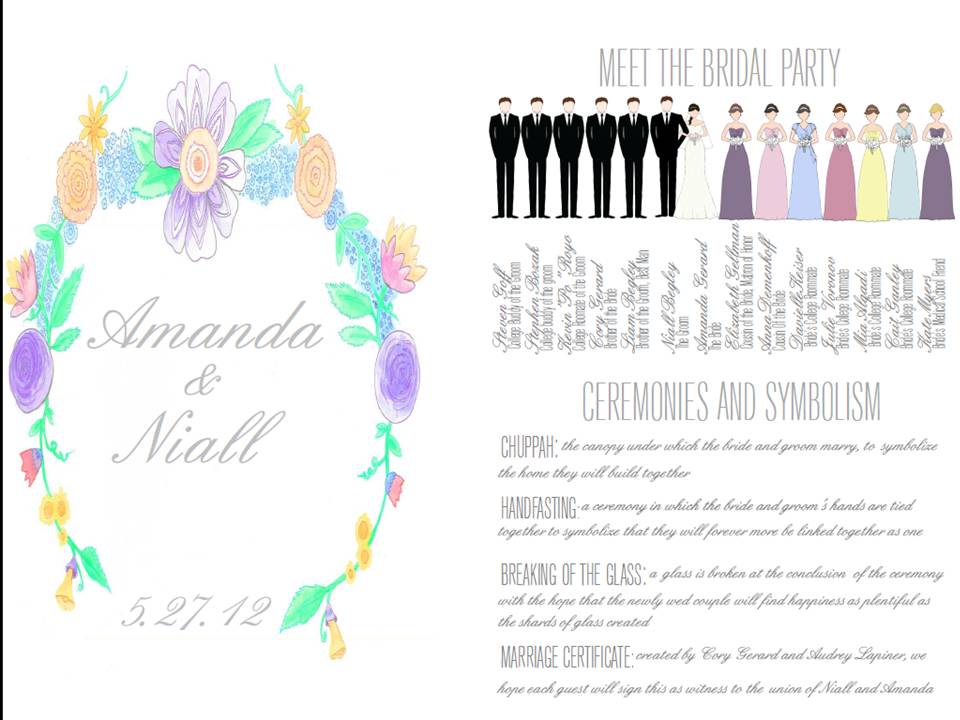 Wedding SequencePrelude												(Musical Selections –Processional											Entrance of the Groom										Groom takes his place at alter by Officate: with Groomsmen or Groomsmen escort Bridesmaids?(Musical Selection - Bridal Processional										(Musical Selection - Bridesmaids Jr BridesmaidRing BearerGirl flowerBride enters												(Musical Selection - Welcome & Commencement of the Ceremony						Officiate welcomes guestPrayerGuests seatedMother gives Bride awayPledge and Charge (to couple and guests)The Reading											The Exchange of Vows										Other rituals 											The Exchange of Rings										(Held by Best Man and Maid of Honor)“The Kiss”												“Introduction of Mr. & Mrs.    					”				Recessional												(Lead by Bride and Grooms and followed by Bridal Party)(Musical Selection - Notes: _________________________________________________________________________________________________________																																					Name: 					Wedding Vendors				Date: ___________________________Set-up Access: Sequence of Event									*PLEASE NOTE: Special Guest Amenities:    					Wedding: Transition Date:_____________________Sequence of Event										*Subject to change: Menu & Dinning 										Dinning Style: Buffet Plated, Stations, Cocktail, etc.________________________________________________________________________________________________________________________________________________________________________________________________________________________________________________________________________________________________________________________Table Dinner Options:Head table or Sweet TableCouple’s preferences: Appetizers____________________________________________________________________________________________________________________________________________________________________________________________________________________________________________________________________________________________________Entrees ____________________________________________________________________________________________________________________________________________________________________________________________________________________________________________________________________________________________________Sides ____________________________________________________________________________________________________________________________________________________________________________________________________________________________________________________________________________________________________Alcohol Service: Open, Closed, Set hours, etc. ___________________________________________________________________________________________________________________________________________________________________________________________________________________________Kids Menus___________________________________________________________________________________________________________________________________________________________________________________________________________________________Vendor Meals: Box, Buffett, Plated, etc.____________________________________________________________________________________________________________________________________________________________________________________________________________________________________________________________________________________________________Guest seating tables and place/menu cards* See room outlay diagram (may be in another attachment)Service ProviderLesner InnPoint of ContactCell PhoneArrival/ Special NeedsService ProviderLesner InnPoint of ContactCell PhoneArrival/ Special NeedsService ProviderPoint of ContactCell PhoneArrival/Set-up TimeService ProviderPoint of ContactTelephoneService ProviderShockley’s Sweet ShoppePoint of ContactCell PhoneArrival/ Special NeedsService ProviderDragon StudioPoint of ContactCell PhoneArrival/ Special NeedsService ProviderAstro DJPoint of ContactCell PhoneArrival/ Special NeedsService ProviderVivid Expressions Point of ContactCell PhoneArrival/ Special NeedsService ProviderPoint of ContactCell PhoneArrival/ Special NeedsService ProviderAstroPoint of ContactCell PhoneArrival/ Special NeedsService ProviderPoint of ContactCell PhoneArrival/ Special NeedsService ProviderPoint of ContactCell PhoneArrival/ Special NeedsPoint of ContactTelephoneArrival/Set-up TimeSpecial NeedsTimeActivityArrive on site  - If neededPrepare to transition into “Rehearsal”Gather in the Rehearsal areaIntroductions, Expectations and InstructionsRehearsal and walk-throughsWrap-up: last minute Q & A and End RehearsalBridal Party leaves TimeActivityBreakfastFinal pampering and time with loved onesBridesmaids transition --------Lunch (Note: May be done on-site if possible)Hair & Make-up (Bride and Bridesmaids)(Note: May be done on-site at Changes or at an alternative location)Get dress(Note: Photographer will be ready to take shots of bridal party preparing.  Jewelry, veil, shoes, etc. as desired)Prepare and transitionTransition to ceremony location siteBridal Party Line-upBring Bride from staging location after groom enters room and goes down aisle Ceremony CommencesCeremonyCeremony ends – *Guests Transition to Cocktail Hours.  Bridal Party follows lead of Photographer for photos (Vivid Expressions Staff will assist with transitions)Cocktail hour begins - photosTransition to Reception for lineup in front of Ballroom(Note: Vivid Expressions Team will be on-site to assist)Reception commencesReceptionReception endsTimeActivityBreakfastTime with friends & familyLunch (PLEASE DON’T FORGET TO EAT LUNCH!!)Get dress(Note: Photographer will be ready to take shots of bridal party preparing.  Tying ties, drinks with the guys, etc. as desired)Transition to …Chapel and prepare for lineupTransition to ceremony location siteBridal Party Line-upCeremony CommencesCeremonyCeremony ends – *Guests Transition to Cocktail Hours.  Bridal Party follows lead of Photographer for photos (Vivid Expressions Staff will assist with transitions)Cocktail hour begins - photosTransition to Reception for lineup in front of Ballroom(Note: Vivid Expressions Team will be on-site to assist)Reception commencesReceptionReception endsTimeActivitiesPrelude Music PlaysGuests begin to arriveSeating of Guest (Music transition)Parents of the Groom & Groomsmen(Processional Music)Groom takes his place marchBridesmaid marchJr BM, RB, FG march(Music Transition)Bride & Mother of the Bride Entrance     Officate will welcome and acknowledge the purpose todayExchange VowsExchange RingsKissIntroductionRecessional TimeActivitiesBallroom Doors Open/Guests directed to find their seats Last of the Guests directed to find their seats Bridal Party Line upGrand Entrance  Parents of the Bride: Mother of the Groom: Bridal Party Music (Song: “                  Bridesmaid                            Groomsmen                                                 1 Name: 2 Name: 3 Name: 4 Name: 5 Name: 6 Name: 7 Name: 8 Name:Bride & Groom  “Introduction of Mr. and Mrs. ________________________”(Song will continue for couple: “DJ/MC Announces Bridal Party to be seated and that the Bride & Groom will have their First Dance (Song: “Mother-Father Dance (Song: “Mother-Son Dance (Song: “DJ Facilitates transition to Blessing & Dinner ServiceBlessing – by Dinner Service (Dinner – DJ Refer to the Music List)DancingToasts & Acknowledgements (Best Man and Maid of Honor) Bride & Groom “thank you”Dancing(Coordinator Confirm w/Banquet Staff they are ready for Cake Cutting – DJ makes announcement)Cake Cutting Coordinator Staff - Gather Cake Serving Set/Toasting Glasses (if provided by Bride & Groom) & Guest BooksDancingDJ Facilitates - Bouquet Toss (Song:                                                         )Open Dance Floor to dancing and activities until end of evening*Coordinator Staff Assists  - Loads Gift for transportation *Banquet/Coordinator Staff - Wrap up Cake Top for Bridal CoupleReception ends: Bride & Groom Departure (Possible: “                                           )Direct Guests to say “good bye”Breakdown Begins Table NumberGuest NamesTable 1 Table 2Table 3Table 4 Table 5 Table 6 Table 7Table 8 Table 9 Table 10Table 11Table 12Table 13 Table 14Table 15Table 16Table 17 Table 18Table 19Table 20 Table 21 Table 22Table 23Table 24 Table 25Table 26 